BENEMÉRITA UNIVERSIDAD AUTÓNOMA DE PUEBLA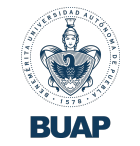 DIRECCIÓN DE EDUCACIÓN MEDIA SUPERIORGral. Lázaro Cárdenas del Río - Plan MixtoPROGRAMA DE TUTORÍASFicha de identificaciónP7.1,8AULC72V02 2BVDATOS GENERALESNombre completo (apellidos + nombre(s)):Número de matrícula:  						Acompañante docente: HERNANDEZ CID ARMANDODomicilio:Teléfono de casa:Teléfono celular:Correo electrónico:Fecha de nacimiento:Lugar de nacimiento:HISTORIAL ACADÉMICONivel 			Institución donde cursó 		Año terminación 		PromedioPreescolar:Primaria:Secundaria:DATOS DEL PADRE O TUTORNombre completo:Fecha de nacimiento: Estado civil:Correo electrónico: Celular:Trabaja en:Domicilio de la empresa:Teléfono de la empresa:DATOS DE LA MADRE O TUTORANombre completo:Fecha de nacimiento: Estado civil:Correo electrónico: Celular:Trabaja en:Domicilio de la empresa:Teléfono de la empresa: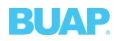 "Pensar bien, para Vivir Mejor"